Инструкция по подключению к тестовой базе «АИС «Отходы – Региональный оператор»Запуск системыДля запуска Системы требуется запустить веб-браузер Google Chrome (версии не ниже 61.0.3163.100) и выполнить ввод в адресной строке адреса https://roais.tko-inform.ru/ro/index.html (Рисунок 1).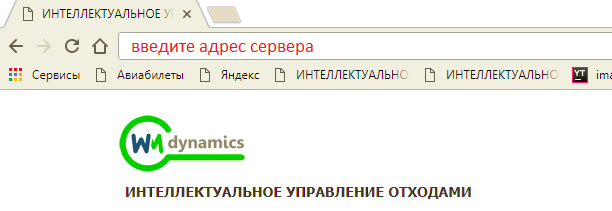 Рисунок 1. Запуск СистемыАвторизация пользователяПосле запуска Системы активируется режим авторизации пользователя. В открывшейся форме необходимо ввести имя пользователя и пароль (назначаются каждому пользователю администратором Системы) и нажать на кнопку  (Рисунок 2) и ввести логин и пароль администратора системы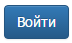 login: testpass: test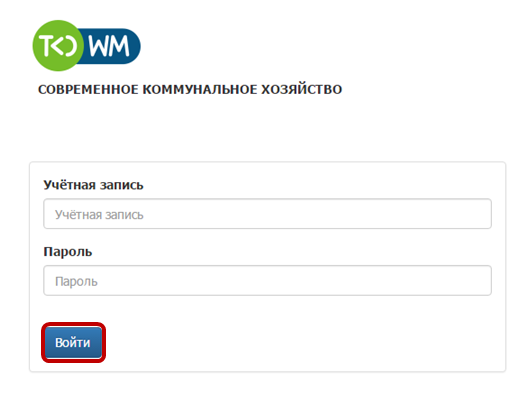 Рисунок 2. Авторизация пользователяВ случае соответствия введенных данных учетной записи одного из пользователей Системы, будет выполнен вход в «Отходы – Региональный оператор» от имени данного пользователя. При этом набор доступных функций Системы определяется набором ролей пользователя, выполнившего вход. Функционал администратора доступен пользователям с ролью «Администратор». В случае, если введенные данные не соответствуют ни одной учетной записи, выдается предупреждение и вход в «Отходы – Региональный оператор» не выполняется (Рисунок 3).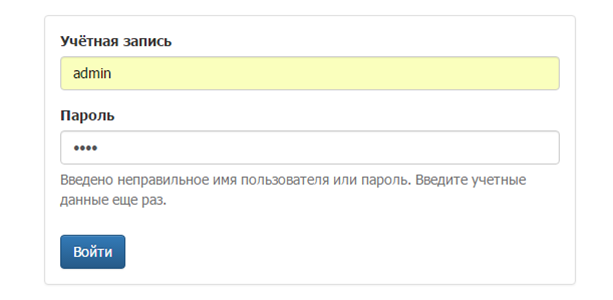 Рисунок 3. Ошибка входа в системуВ данном случае следует проверить введенные данные, либо обратиться к администратору Системы.Порядок проверки работоспособностиСистема готова к работе, если на мониторе отображено главное окно АРМ администратора и отсутствуют формы сообщений об ошибках.Завершение работыДля завершения работы с Системой необходимо нажать на кнопку «Выйти», расположенную в правой верхней части главного окна Системы (Рисунок 4).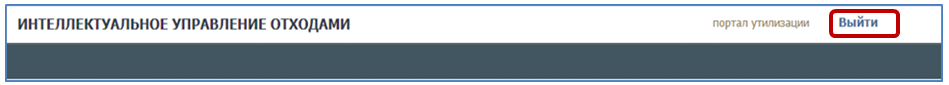 Рисунок 4. Завершение работы в Системе